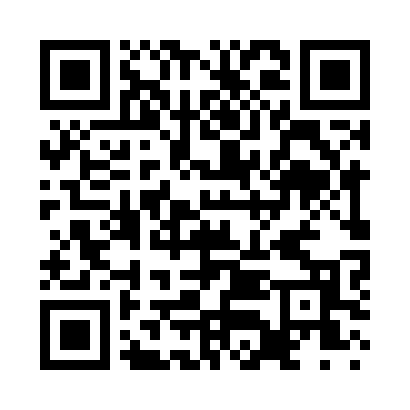 Prayer times for Saint Patrick, Minnesota, USAMon 1 Jul 2024 - Wed 31 Jul 2024High Latitude Method: Angle Based RulePrayer Calculation Method: Islamic Society of North AmericaAsar Calculation Method: ShafiPrayer times provided by https://www.salahtimes.comDateDayFajrSunriseDhuhrAsrMaghribIsha1Mon3:405:331:185:269:0310:562Tue3:415:341:185:269:0310:553Wed3:425:341:185:269:0210:554Thu3:435:351:195:269:0210:545Fri3:445:361:195:269:0210:536Sat3:455:361:195:269:0110:537Sun3:465:371:195:269:0110:528Mon3:475:381:195:269:0010:519Tue3:485:391:195:269:0010:5010Wed3:495:391:205:268:5910:4911Thu3:515:401:205:268:5910:4812Fri3:525:411:205:268:5810:4713Sat3:535:421:205:268:5710:4614Sun3:555:431:205:268:5710:4415Mon3:565:441:205:268:5610:4316Tue3:585:451:205:258:5510:4217Wed3:595:461:205:258:5510:4118Thu4:015:471:205:258:5410:3919Fri4:025:481:205:258:5310:3820Sat4:045:481:205:258:5210:3621Sun4:055:491:205:248:5110:3522Mon4:075:511:215:248:5010:3323Tue4:085:521:215:248:4910:3224Wed4:105:531:215:248:4810:3025Thu4:125:541:215:238:4710:2926Fri4:135:551:215:238:4610:2727Sat4:155:561:215:228:4510:2528Sun4:165:571:215:228:4410:2429Mon4:185:581:205:228:4210:2230Tue4:205:591:205:218:4110:2031Wed4:216:001:205:218:4010:18